«Пункт незламності» — проєкт української влади, який було ініційовано в листопаді 2022 року на тлі  масованих обстрілів критичної інфораструктури під час повномасштабної війни. У таких локаціях мають бути передбачені тепло, вода, електрика, мобільний зв'язок, інтернет, місце для відпочинку, аптечки та забезпечення для мам і дітей. Незважаючи на закінчення зими, питання облаштування «Пунктів незламності» на території Житомирського району на випадок надзвичайних ситуацій залишається актуальним.4 березня відбулася нарада за участю начальника Житомирської районної військової адміністрації Олександра Хомича, його заступників, представників Житомирської районної ради, громадських організацій та голів територіальних громад району.Присутні обговорили питання облаштування діючих та розгортання нових (за потреби) «Пунктів незламності»,  їх матеріально-технічного забезпечення  та належного інформування населення про функціонування таких локацій.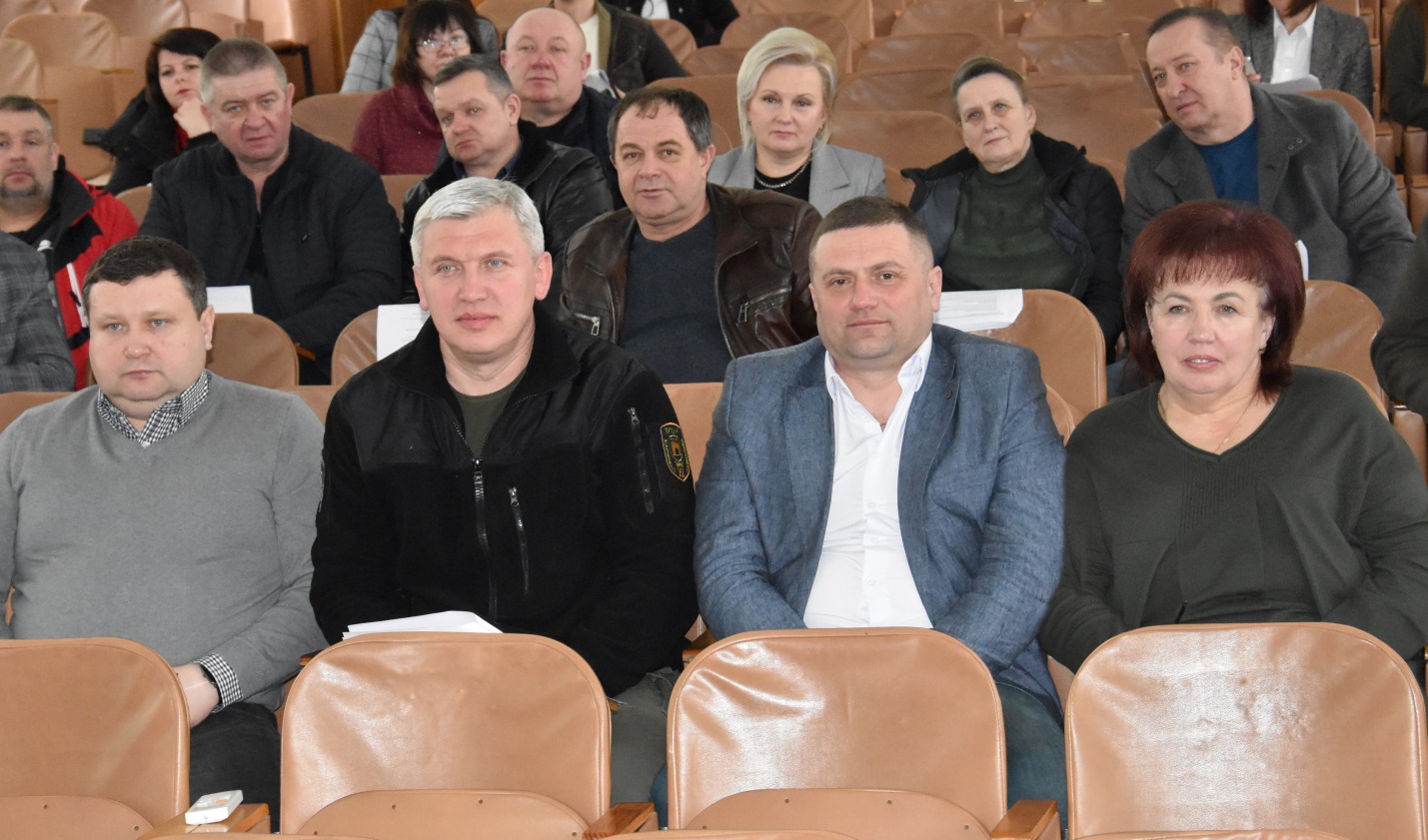 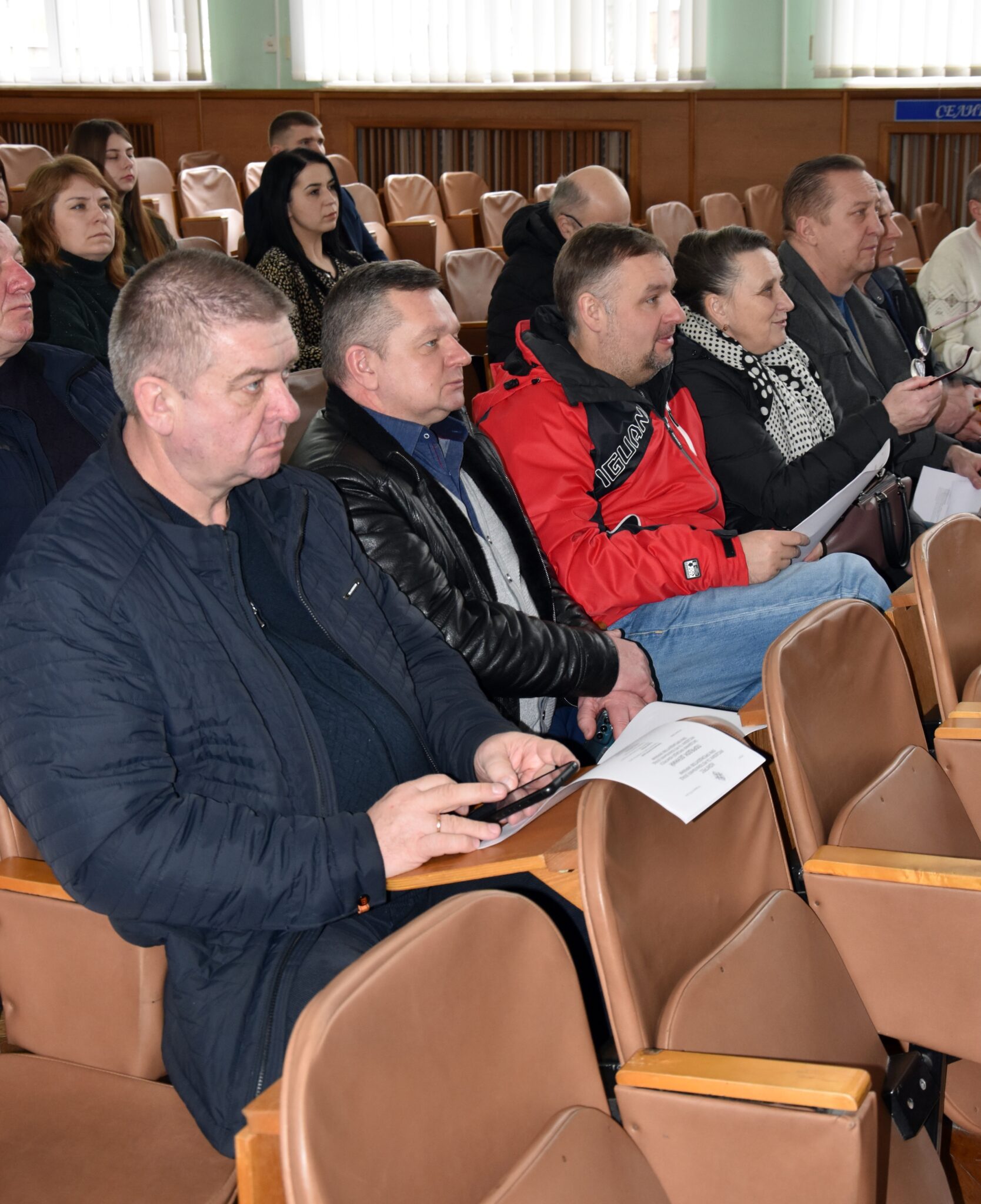 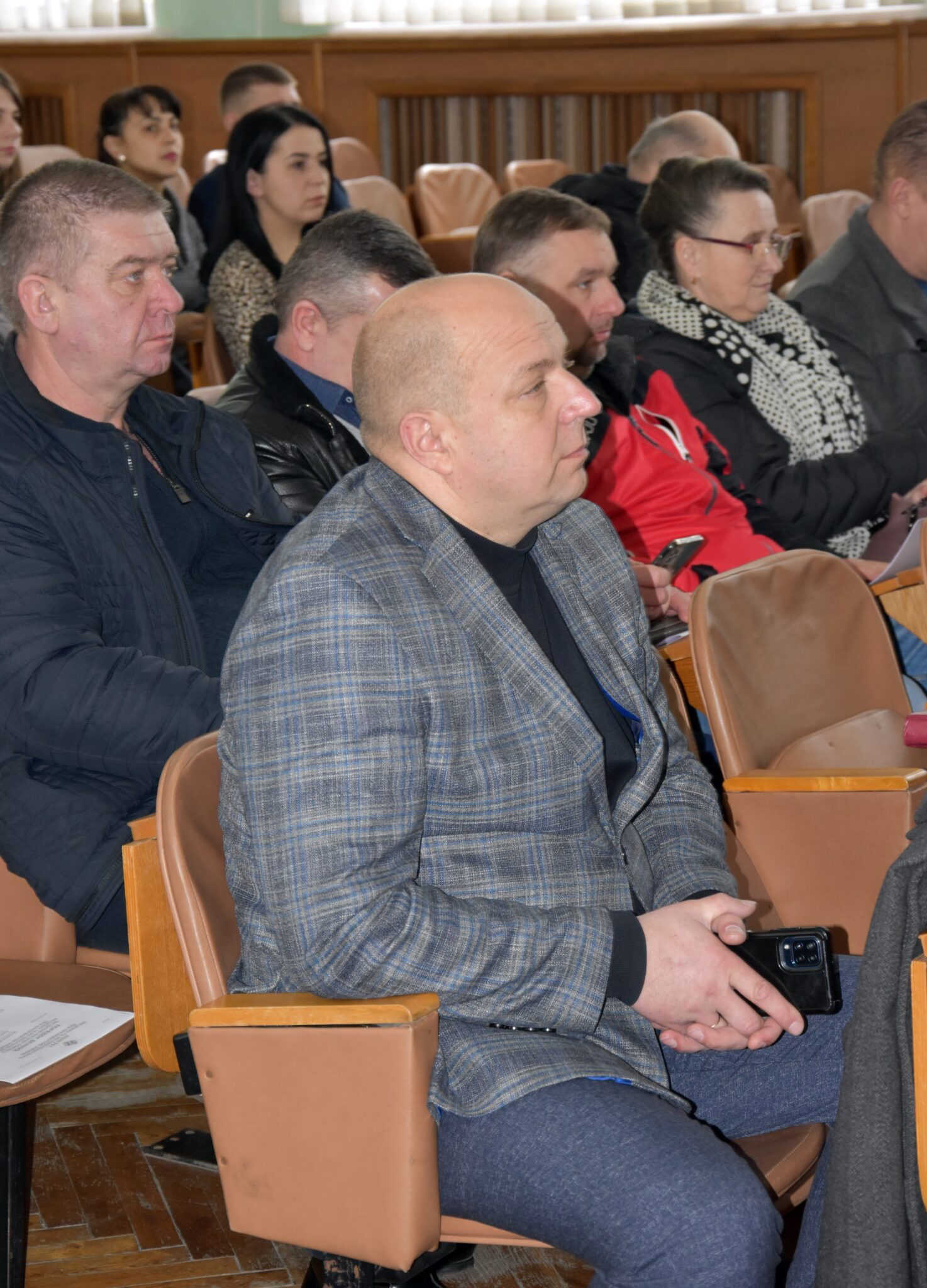 